COLEGIO EMILIA RIQUELME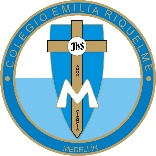 ÁREA DE HUMANIDADES, LENGUA CASTELLANADOCENTE: MARIA ISABEL MAZO ARANGOCORREO: isamaran@campus.com.coGUÍAS DE APRENDIZAJE EN CASA. SEMANA DEL 28 DE SEPTIEMBRE AL 2 DE OCTUBRE DE 2020PARA TENER EN CUENTA…Recuerda que cada día al iniciar el encuentro, realizaré un saludo por WhatsApp para dar la agenda (que es la misma que está en este taller) y las indicaciones necesarias para continuar. Recuerda en lo posible realizar tus actividades directamente en el libro o en el cuaderno para hacer uso de esta inversión que hicieron nuestros padres. Si por alguna razón no puedes comunicarte en el momento del encuentro, puedes preguntar tus dudas a través del WhatsApp o al correo más adelante.Recuerda que el horario de actividades académicas es de 7 a 2:30, de lunes a viernes. Después de ese horario deberás esperar hasta que tenga disponibilidad de tiempo para solucionar las inquietudes.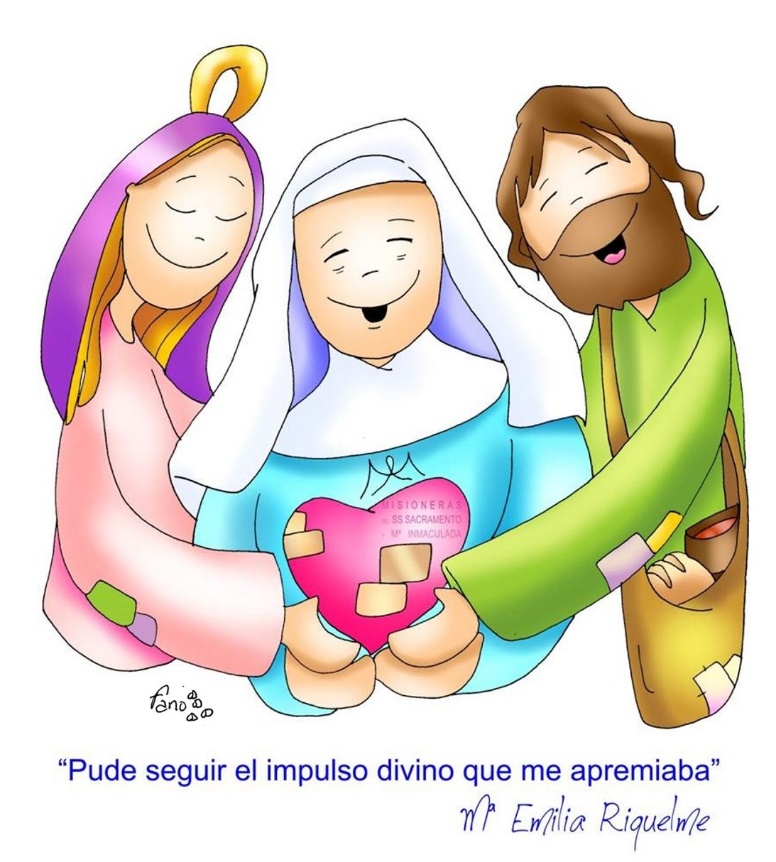 FECHA: LUNES 28 DE SEPTIEMBRE (5ta hora: 12-1p.m.)El día de hoy tendremos encuentro sincrónico TEMA: EL MODERNISMO Y LA GENERACIÓN DEL 98DESARROLLO: Saludo por WhatsAppInvitación al encuentro sincrónicoAcercamiento a estos movimientos literarios. Páginas 162, 163, 164, 165, 166FECHA: MIÉRCOLES 30 DE SEPTIEMBRE (4ta hora: 10:30-11:30 p.m.)El encuentro del día de hoy es sincrónico TEMA: COMPRENSIÓN LECTORADESARROLLO:Saludo por WhatsAppInvitación al encuentro sincrónicoActividad de comprensión lectora de la página 170 y 171FECHA: JUEVES 1 DE OCTUBRE (6Ta hora: 1-2 p.m.)El encuentro del día de hoy es sincrónico TEMA: PREPARACIÓN GRUPAL DE LA PARODIADESARROLLO: Saludo por WhatsAppInvitación al encuentro sincrónicoDurante esta clase estaremos realizando en grupos la escritura de la parodiaFECHA: VIERNES 2 DE OCTUBRE (3ra hora 9:30 a 10:30 p.m.)Hoy nuestro encuentro es asincrónicoTEMA: ENTREGA DE EVIDENCIAS DE APRENDIZAJE DE LA SEMANA. COMPRENSIÓN DE LECTURA.DESARROLLO:Saludo por WhatsAppSe publicará en Classroom el envío de evidencias y la actividad del día. Recomendación de la semana: Para finalizar el mes del amor y la amistad les recomiendo la película  “¿Conoces a Joe Black?”, cinta estadounidense de 1998 dirigida por Martin Brest y protagonizada por Brad Pitt, Anthony Hopkins y Claire Forlani. La próxima semana tendremos el receso estudiantil; aprovecha para descansar haciendo otras actividades que te gusten. Mi invitación es para que leas un libro y pongas a volar toda tu imaginación.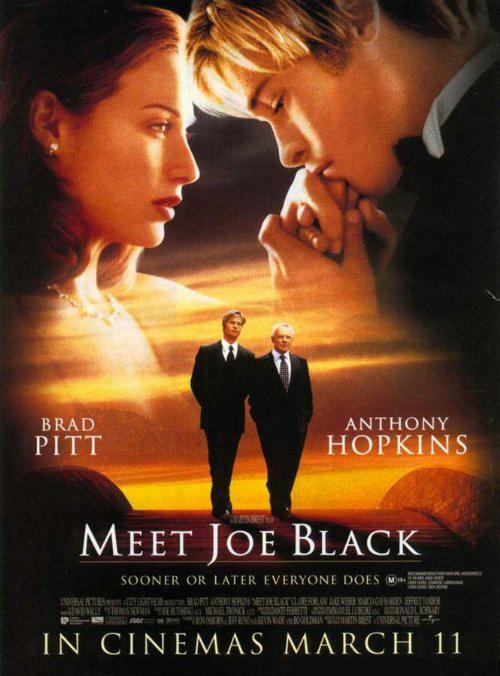 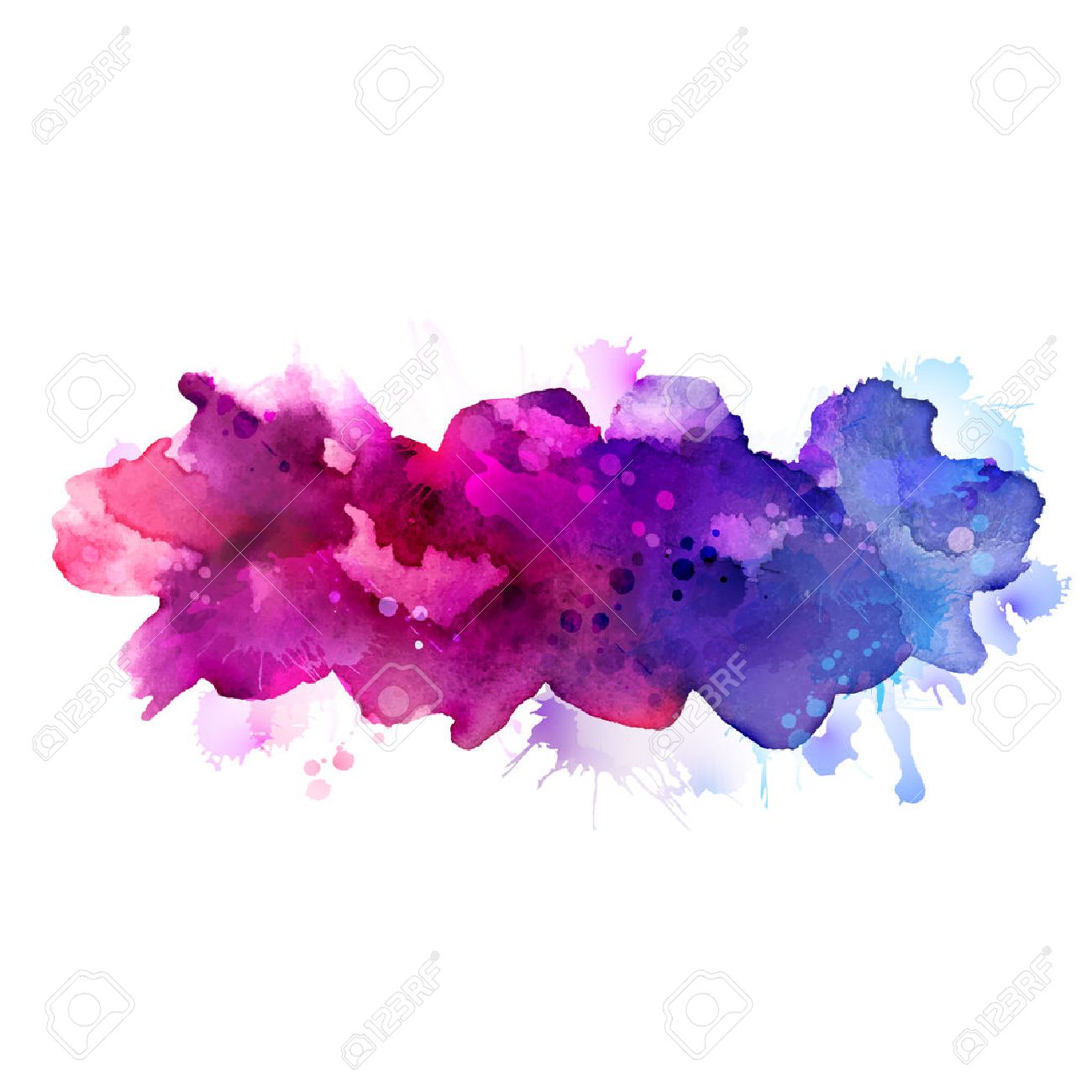 